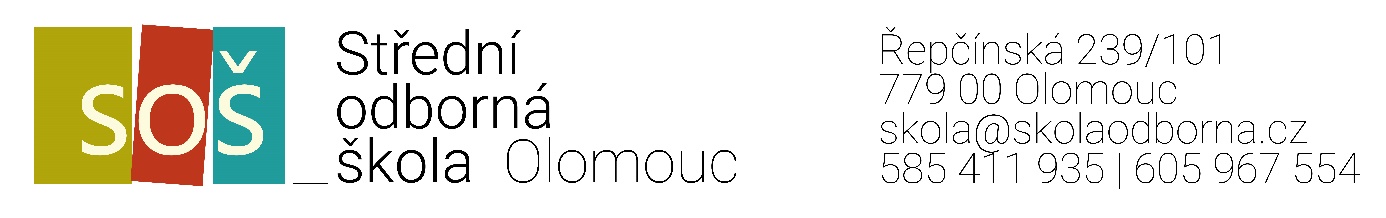 NASTARTUJ SVOJI KARIÉRU U NÁSStřední odborná škola Olomouc spol. s r. o.Fakultní škola Pedagogické fakulty Univerzity Palackého v OlomouciČTYŘLETÉ DENNÍ STUDIUM ZAKONČENÉ MATURITNÍ ZKOUŠKOUStudijní program připravuje odborníky v oblasti zpracování informací a dat s využitím moderních informačních technologií a médií.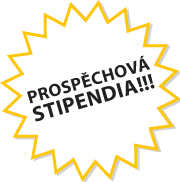 ZÁKLADNÍ ÚDAJE DENNÍHO STUDIA:maturitní zkouška: informační systémy, mediální komunikace, český jazyk a literatura, cizí jazyk);pro hochy a dívky po ukončení 9. třídy ZŠ;školní přijímací zkouška z českého jazyka, test podobný testu Cermat;školné 14.800 Kč/školní rok (platbu je možné rozložit do splátek);možnost úspěšně pokračovat ve studiu na VOŠ i VŠ.atraktivní PŘEDMĚTY:Pracoviště odborné praxe: televize, tisk, rozhlas, knihovny, informační střediska, archivy…UPLATNĚNÍ NAJDETe:V oblasti informačního průmyslu, v tisku, rozhlase a televizi, v informačních střediscích, ve všech typech knihoven, v archivechA v dalších institucích státního i soukromého sektoru.CO TI NABÍZÍME?přátelské ovzduší, individuální přístup k žákům; možnost vykonat státní zkoušku v psaní na klávesnici;nadstandartní péči žákům se speciálními vzdělávacími potřebami;  podporu nadaným žákům v jejich zájmech a odborných aktivitách;aktivním sportovcům možnost individuálního studijního plánu; nejmodernější software MS Office 365 je žákům zdarma k dispozici i pro domácí využití;             mezinárodní studentský průkaz ISIC.       Každý pracovní den do 19. 2. jsme pro vás od 17:00 do 18:00 hodin na Google meet!!!              PŘIPOJTE SE ZDE https://meet.google.com/ykb-qxug-jcx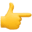 www.skolaodborna.cz       www.facebook.com/stredniodbornaskola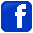 72 – 41 – M/01 INFORMAČNÍ SLUŽBYA mediální komunikaceinformační systémy a službyinformační a komunikační technologiemanagement informačních zdrojůinformační etikainformační managementaplikovaná psychologieaplikovaná ekonomiedva cizí jazykyprávní naukaekonomikakomunikacerétorika